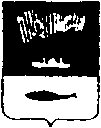 АДМИНИСТРАЦИЯ ГОРОДА МУРМАНСКАП О С Т А Н О В Л Е Н И Е 25.12.2018                                                                                                       № 4507 Об утверждении Плана мероприятий, направленных на снижение 
теневой занятости в муниципальном образовании город Мурманск(в ред. постановления от 21.05.2020 № 1193, от 21.07.2022 № 2062)В соответствии с распоряжением Правительства Мурманской области
от 25.02.2022 № 41-РП «Об утверждении Плана мероприятий, направленных 
на снижение уровня теневой занятости и легализации трудовых отношений 
в Мурманской области на 2022-2024 годы», руководствуясь Уставом муниципального образования городской округ город-герой Мурманск, 
п о с т а н о в л я ю:1. Утвердить План мероприятий, направленных на снижение теневой занятости в муниципальном образовании город Мурманск, согласно приложению к настоящему постановлению.2. Отделу информационно-технического обеспечения и защиты информации администрации города Мурманска (Кузьмин А.Н.) разместить настоящее постановление с приложением на официальном сайте администрации города Мурманска в сети Интернет.3. Контроль за выполнением настоящего постановления возложить на заместителя главы администрации города Мурманска Синякаева Р.Р.План мероприятий, направленных на снижение теневой занятости в муниципальном образовании город Мурманск______________________________Временно исполняющий полномочияглавы администрации города МурманскаА.Г. ЛыженковПриложение 
к постановлению администрации города Мурманскаот 25.12.2018 № 4507 
(в ред. постановления 
от 21.05.2020 № 1193, 
от 21.07.2022 № 2062)№ п/пНаименование мероприятияСрок Ответственный исполнитель, соисполнители мероприятия12341.Разработка и подписание соглашений между Министерством труда и социального развития Мурманской области и администрацией города Мурманска о реализации мер, направленных на снижение теневой занятостиЕжегодно Министерство труда и социального развития Мурманской области, администрациягорода Мурманска2.Внесение изменений в план мероприятий, направленных на снижение теневой занятости на территории муниципального образования город МурманскПо мере необходимостиКомитет по экономическому развитию администрации города Мурманска3.Информационный обмен данными о выявленных в результате проводимых контрольно-надзорных, проверочных, аналитических и иных мероприятий фактах теневой занятости и нарушения законодательства о труде в части выплаты заработной платы ниже минимального размера оплаты труда (при необходимости)ЕжеквартальноМинистерство труда 
и социального развития Мурманской области, администрация города Мурманска4.Проведение заседаний межведомственной комиссии по налогам и сборам, легализации объектов налогообложения и увеличения доходной части бюджета муниципального образования город Мурманск в целях организации и координации работы по снижению теневой занятостиНе реже, чем один раз в годКомитет по экономическому развитию администрации города Мурманска, межведомственная комиссия по налогам и сборам, легализации объектов налогообложения и увеличения доходной части бюджета муниципального образования город Мурманск5Заслушивание руководителей организаций, индивидуальных предпринимателей, представляющих «нулевые» отчеты в Инспекцию Федеральной налоговой службы России по городу Мурманску и Государственное учреждение - Мурманское региональное отделение Фонда социального страхования Российской Федерации в рамках деятельности межведомственной комиссии по налогам и сборам, легализации объектов налогообложения и увеличения доходной части бюджета муниципального образования город МурманскПо мере необходимостиКомитет по экономическому развитию администрации города Мурманска, межведомственная комиссия по налогам и сборам, легализации объектов налогообложения и увеличения доходной части бюджета муниципального образования город Мурманск6.Размещение информации о деятельности межведомственной комиссии по налогам и сборам, легализации объектов налогообложения и увеличения доходной части бюджета муниципального образования город Мурманск на официальном сайте администрации города Мурманска в разделе «Межведомственная комиссия по налогам и сборам»ПостоянноКомитет по экономическому развитию администрации города Мурманска7.Предоставление в Министерство труда и социального развития Мурманской области информации о результатах деятельности по борьбе с незаконным предпринимательством в целях мониторинга результатов борьбы с теневой занятостьюЕжемесячно Комитет по экономическому развитию администрации города Мурманска8.Предоставление в Инспекцию Федеральной налоговой службы по городу Мурманску и Министерство труда и социального развития Мурманской области информации о введенных в эксплуатацию объектах предпринимательской деятельности, выданных разрешениях на право размещения нестационарных торговых объектов, предоставлении торговых мест на розничных рынках индивидуальным предпринимателямЕжеквартально до 05 числа месяца, следующего за отчетнымКомитет по экономическому развитию администрации города Мурманска9.Направление результатов мониторинга работы по снижению теневой занятости в Министерство труда и социального развития Мурманской областиЕжемесячно до 05 числа месяца, следующего за отчетнымКомитет по экономическому развитию администрации города Мурманска10.Предоставление субсидий для обеспечения затрат по предпринимательским проектам субъектов малого и среднего предпринимательства при условии установления размера заработной платы сотрудникам участника отбора не ниже минимального размера оплаты труда, установленного на федеральном уровне и действующего на дату подачи заявки на получение субсидии, с учетом районного коэффициента и процентной надбавки за работу в районах Крайнего Севера и приравненных к ним местностяхПо итогам отбораКомитет по экономическому развитию администрации города Мурманска11.Предоставление субсидий на возмещение части затрат субъектам малого и среднего предпринимательства при условии установления размера заработной платы сотрудникам участника отбора не ниже минимального размера оплаты труда, установленного на федеральном уровне и действующего на дату подачи заявки на получение субсидии, с учетом районного коэффициента и процентной надбавки за работу в районах Крайнего Севера и приравненных к ним местностяхПо итогам отбораКомитет по экономическому развитию администрации города Мурманска12.Предоставление начинающим предпринимателям грантов на создание собственного бизнеса при условии установления величины средней заработной платы работников участника отбора в размере не ниже минимального размера оплаты труда, установленного на федеральном уровне, с учетом районного коэффициента и процентной надбавки за работу в районах Крайнего Севера и приравненных к ним местностяхПо итогам отбораКомитет по экономическому развитию администрации города Мурманска13.Предоставление муниципальной поддержки субъектам малого и среднего предпринимательства при условии наличия официально оформленных трудовых отношений с наемными работниками в соответствии с Трудовым кодексом Российской Федерации и отсутствия неисполненной обязанности по уплате налогов, сборов, страховых взносов, пеней, штрафов, процентов, подлежащих уплате в соответствии с законодательством Российской Федерации о налогах и сборахПо итогам отбораКомитет по экономическому развитию администрации города Мурманска14.Участие администрации города Мурманска в пределах полномочий совместно с Инспекцией Федеральной налоговой службы России по городу Мурманску, Управлением Министерства внутренних дел Российской Федерации по Мурманской области, Государственной инспекции труда в Мурманской области в проверках хозяйствующих субъектов в наиболее «теневых» отраслях экономики По мере необходимостиАдминистрация города Мурманска, комитет по экономическому развитию администрации города Мурманска15.Информирование населения города Мурманска о деятельности органов государственной власти в области защиты трудовых прав граждан, легализации трудовых отношений, а также о последствиях неформальных трудовых отношений (при необходимости)ПостоянноМинистерство труда и социального развития Мурманской области, администрациягорода Мурманска16.Размещение агитационных материалов в средствах массовой информацииПостоянноКомитет по экономическому развитию администрации города Мурманска17.Предоставление сведений о проведении разъяснительной работы по вопросам оформления трудовых отношений и оплаты труда с лицами, желающими трудоустроитьсяЕжеквартальноГОБУ Центр занятости населения города Мурманска